Publicado en Sant Just Desvern el 07/03/2024 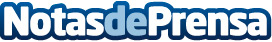 El futuro del mantenimiento: Schaeffler presenta la combinación de servicio digital y personalSchaeffler Virtual Fitter ofrece un servicio de montaje remoto fácil y rápido. Seguridad adicional y monitorización de la energía mediante el análisis de las señales eléctricas utilizando las soluciones de ECO-Adapt. Reducción de los costes de ciclo de vida y recursos gracias a la remanufactura de rodamientos Datos de contacto:Núria GalimanySchaeffler+34934803677Nota de prensa publicada en: https://www.notasdeprensa.es/el-futuro-del-mantenimiento-schaeffler Categorias: Nacional Eventos Otras Industrias Innovación Tecnológica Sector Energético Actualidad Empresarial http://www.notasdeprensa.es